г. Нижний Новгород, ул. Тимирязева, 35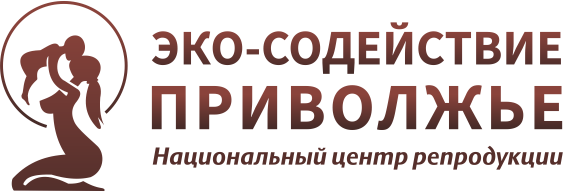 тел.: +7 831 217-01-11e’mail: eko-sod.nn@yandex.ruСайт: www.eko-sodeistvie.ruУтверждаюГенеральный директорООО «ЭКО-Содействие Приволжье»Михайленко Н.М. ________________________ «_01_» __июня____2023 г.Стоимость услуг центра репродукции «ЭКО – Содействие Приволжье»№Наименование услугиСтоимостьПЕРВИЧНЫЙ ПРИЕМ СПЕЦИАЛИСТАПЕРВИЧНЫЙ ПРИЕМ СПЕЦИАЛИСТАПЕРВИЧНЫЙ ПРИЕМ СПЕЦИАЛИСТАПервичный прием гинеколога - репродуктолога (осмотр, консультация)Первичный прием гинеколога - репродуктолога (осмотр, консультация)1 800 руб.Первичный прием по гинекологииПервичный прием по гинекологии1 500 руб.Первичный прием уролога - андролога, онкоурологаПервичный прием уролога - андролога, онкоуролога1 800 руб.Первичный прием терапевта - кардиологаПервичный прием терапевта - кардиолога2 200 руб.Первичный прием аритмологаПервичный прием аритмолога2 500 руб.Консультация клинического эмбриолога перед вступлением в программу ЭКО, в том числе по ОМСКонсультация клинического эмбриолога перед вступлением в программу ЭКО, в том числе по ОМС1 800 руб.Удаленная (online) консультация врача гинеколога-репродуктологаУдаленная (online) консультация врача гинеколога-репродуктолога1 400 руб.ПОВТОРНЫЙ ПРИЕМ СПЕЦИАЛИСТАПОВТОРНЫЙ ПРИЕМ СПЕЦИАЛИСТАПОВТОРНЫЙ ПРИЕМ СПЕЦИАЛИСТАПовторный прием гинеколога-репродуктологаПовторный прием гинеколога-репродуктолога1 400 руб.Повторный прием по гинекологииПовторный прием по гинекологии1 100 руб.Повторный прием уролога - андролога, онкоурологаПовторный прием уролога - андролога, онкоуролога1 600 руб.Повторный прием терапевта-кардиологаПовторный прием терапевта-кардиолога1 900 руб.Повторный прием  аритмологаПовторный прием  аритмолога2 200 руб.ДИАГНОСТИЧЕСКОЕ ИССЛЕДОВАНИЕДИАГНОСТИЧЕСКОЕ ИССЛЕДОВАНИЕДИАГНОСТИЧЕСКОЕ ИССЛЕДОВАНИЕЭлектрокардиография (ЭКГ)Электрокардиография (ЭКГ)800 руб.ЭКГ с нагрузкойЭКГ с нагрузкой1 600 руб.Суточное мониторирование ЭКГСуточное мониторирование ЭКГ2 000 руб.Кардиотография плода (КТГ)Кардиотография плода (КТГ)800 руб.УЛЬТРАЗВУКОВОЕ ИССЛЕДОВАНИЕУЛЬТРАЗВУКОВОЕ ИССЛЕДОВАНИЕУЛЬТРАЗВУКОВОЕ ИССЛЕДОВАНИЕУЗИ органов малого таза (трансвагинально, трансдермально)УЗИ органов малого таза (трансвагинально, трансдермально)1 500 руб.УЗИ мониторинг ответа яичников (фолликулометрия)УЗИ мониторинг ответа яичников (фолликулометрия)1 000 руб.УЗИ контроль шейки матки (цервикометрия) УЗИ контроль шейки матки (цервикометрия) 800 руб.УЗИ I триместр беременности (до 10 недель)УЗИ I триместр беременности (до 10 недель)1 500 руб.УЗИI триместр беременности (10-12 недель)УЗИI триместр беременности (10-12 недель)1 700 руб.УЗИ брюшной полости (поджелудочная, печень, ЖП, селезенка)УЗИ брюшной полости (поджелудочная, печень, ЖП, селезенка)1 400 руб.УЗИ печениУЗИ печени900 руб.УЗИ желчного пузыряУЗИ желчного пузыря900 руб.УЗИ почек+ надпочечники+ мочевой пузырьУЗИ почек+ надпочечники+ мочевой пузырь1000 руб. (+200 руб.) (+200 руб.)УЗИ селезенкиУЗИ селезенки900 руб.УЗИ надпочечниковУЗИ надпочечников900 руб.УЗИ мочевого пузыряУЗИ мочевого пузыря900 руб.УЗИ предстательной железы (ТРУЗИ)УЗИ предстательной железы (ТРУЗИ)1 200 руб.УЗИ мошонкиУЗИ мошонки1 200 руб.УЗИ щитовидной железыУЗИ щитовидной железы1 200 руб.УЗИ молочной железы УЗИ молочной железы 1 500 руб.УЗИ лимфатических узловУЗИ лимфатических узлов900 руб.УЗИ мягких тканей УЗИ мягких тканей 1 000 руб.ЛЕЧЕБНО-ДИАГНОСТИЧЕСКИЕ ПРОЦЕДУРЫЛЕЧЕБНО-ДИАГНОСТИЧЕСКИЕ ПРОЦЕДУРЫЛЕЧЕБНО-ДИАГНОСТИЧЕСКИЕ ПРОЦЕДУРЫБазовая спермограмма по нормам ВОЗ (исследование эякулята): наличие и концентрация сперматозоидов в эякуляте, подвижность, объем, цвет, кислотность, вязкость, присутствие слизи, время разжижения, уровень лейкоцитов, наличие эритроцитовБазовая спермограмма по нормам ВОЗ (исследование эякулята): наличие и концентрация сперматозоидов в эякуляте, подвижность, объем, цвет, кислотность, вязкость, присутствие слизи, время разжижения, уровень лейкоцитов, наличие эритроцитов2 400 руб.Базовая спермограмма с MAR-testMAR-test –метод диагностики иммунологического бесплодия у мужчины. Позволяет оценить оплодотворяющую способность сперматозоидов.Базовая спермограмма с MAR-testMAR-test –метод диагностики иммунологического бесплодия у мужчины. Позволяет оценить оплодотворяющую способность сперматозоидов.3 600 руб.Расширенная спермограмма по Крюгеру с MAR-test: помимо базовых данных дает подробную морфологическую оценку сперматозоидов с индексом термозооспермии. Проводится с целью оценки фертильности мужчины, установления причин бесплодия, а также в рамках подготовки к ЭКО.Расширенная спермограмма по Крюгеру с MAR-test: помимо базовых данных дает подробную морфологическую оценку сперматозоидов с индексом термозооспермии. Проводится с целью оценки фертильности мужчины, установления причин бесплодия, а также в рамках подготовки к ЭКО.12 700 руб.ДНК-фрагментация сперматозоидов методом TUNELДНК-фрагментация сперматозоидов методом TUNEL11 500 руб.Гистероскопия диагностическая (не включая анестезиологическое пособие)• анализ гистология (за 1 образец)• иммуногистохимическая оценка рецепторного статуса эндометрия (PR, ER,  CD38/ CD138.   Проводится с гистологией!• иммуногистохимическое определение наличия плазматических клеток в строме эндометрия с помощью  CD38/ CD138  Проводится с гистологией!• гиперплазия эндометрия• аномальные маточные кровотечения• полипа эндометрия• полипа цервикального канала• субмукозной миомы, фибромиомы матки• внутриматочной синехии• аблация эндометрия при рецидивирующей гиперплазии эндометрияГистероскопия диагностическая (не включая анестезиологическое пособие)• анализ гистология (за 1 образец)• иммуногистохимическая оценка рецепторного статуса эндометрия (PR, ER,  CD38/ CD138.   Проводится с гистологией!• иммуногистохимическое определение наличия плазматических клеток в строме эндометрия с помощью  CD38/ CD138  Проводится с гистологией!• гиперплазия эндометрия• аномальные маточные кровотечения• полипа эндометрия• полипа цервикального канала• субмукозной миомы, фибромиомы матки• внутриматочной синехии• аблация эндометрия при рецидивирующей гиперплазии эндометрия22 000 руб.2 000 руб.7 000 руб.4 500 руб.2 000 руб.2 000 руб.5 000 руб.4 000 руб.8 000 руб.5 000 руб.8 000 руб.Лазеротерапия на аппарате «Мустанг»                                                     -1 процедура                                                                                                                       -10 процедурЛазеротерапия на аппарате «Мустанг»                                                     -1 процедура                                                                                                                       -10 процедур800 руб.7 300 руб.КольпоскопияКольпоскопия2 000 руб.Пункция кисты (без анестезии)Пункция кисты (без анестезии)8 000 руб.Пункция кисты (включая анестезиологическое пособие)Пункция кисты (включая анестезиологическое пособие)11 900 руб.Пункция жидкости заднего свода (без анестезии)Пункция жидкости заднего свода (без анестезии)8 000 руб.Пункция жидкости заднего свода (включая анестезиологическое пособие)Пункция жидкости заднего свода (включая анестезиологическое пособие)11 900 руб.Пайпель-биопсия эндометрия Пайпель-биопсия эндометрия 4 000 руб.Скрэтчинг эндометрияСкрэтчинг эндометрия2 000 руб.Внутриматочная PRP - терапияВнутриматочная PRP - терапия8 000 руб.Анестезиологическое пособие (предоперационный осмотр, лекарственные препараты, послеоперационный контроль)Анестезиологическое пособие (предоперационный осмотр, лекарственные препараты, послеоперационный контроль)4 000 руб.Введение внутриматочной спирали - ВМС (без учета стоимости спирали)Введение внутриматочной спирали - ВМС (без учета стоимости спирали)5 000 руб.Извлечение ВМС Извлечение ВМС 1 500 руб.Внутриматочное введение лекарственных препаратов                               1 процедура                                                                                                                           5 процедурВнутриматочное введение лекарственных препаратов                               1 процедура                                                                                                                           5 процедур1 100 руб.5 000 руб.Постановка капельницыПостановка капельницы700 руб.Постановка укола внутримышечноПостановка укола внутримышечно200 руб.Постановка укола внутривенноПостановка укола внутривенно300 руб.Забор крови из вены/мазкаЗабор крови из вены/мазка200 руб.Забор мазка из уретры  Забор мазка из уретры  400 руб.ВСПОМОГАТЕЛЬНЫЕ РЕПРОДУКТИВНЫЕ ТЕХНОЛОГИИВСПОМОГАТЕЛЬНЫЕ РЕПРОДУКТИВНЫЕ ТЕХНОЛОГИИВСПОМОГАТЕЛЬНЫЕ РЕПРОДУКТИВНЫЕ ТЕХНОЛОГИИИскусственная инсеминация спермой партнера  (до двух вливаний)ЭКО-лаборатория: обработка спермы и подготовка к переносуИскусственная инсеминация спермой партнера  (до двух вливаний)ЭКО-лаборатория: обработка спермы и подготовка к переносу25 000 руб.ИКСИ - интрацитоплазматическая инъекция  сперматозоида                     1 -2ооцита,до 10-ти ооцитов,     более 10-ти ооцитов.ИКСИ - интрацитоплазматическая инъекция  сперматозоида                     1 -2ооцита,до 10-ти ооцитов,     более 10-ти ооцитов.25 000 руб.30 000 руб.35 000 руб.ИКСИ  в программе ЭКО в естественном цикле (ЕЦ)ИКСИ  в программе ЭКО в естественном цикле (ЕЦ)22 000 руб.Вспомогательный лазерный хэтчинг эмбрионовВспомогательный лазерный хэтчинг эмбрионов8 000 руб.Использование среды EmbryoGLUE при переносе эмбрионовИспользование среды EmbryoGLUE при переносе эмбрионов8 900 руб.ТЕЗА - чрезкожная  аспирационная биопсия придатка яичка (без учета стоимости анестезиологического пособия)ТЕЗА - чрезкожная  аспирационная биопсия придатка яичка (без учета стоимости анестезиологического пособия)19 000 руб.КРИОКОНСЕРВАЦИЯ И ХРАНЕНИЕКРИОКОНСЕРВАЦИЯ И ХРАНЕНИЕКРИОКОНСЕРВАЦИЯ И ХРАНЕНИЕКриоконсервация спермы для хранения (одна порция)Криоконсервация спермы для хранения (одна порция)6 500 руб.Криоконсервация  эмбрионов для хранения:                                                1 криотоп                                                                                                    дополнительный криотоп Криоконсервация  эмбрионов для хранения:                                                1 криотоп                                                                                                    дополнительный криотоп 11 000 руб.7 000 руб.Тест на криотолерантностьТест на криотолерантность5000 руб.Хранение криоматериала 1 месяц – 1 криотоп/ порция (сперма, эмбрионы, ооциты)Хранение криоматериала 1 месяц – 1 криотоп/ порция (сперма, эмбрионы, ооциты)1 400 руб.Хранение криоматериала 12 месяцев -1 соломинка/ порция (сперма, эмбрионы, ооциты)Хранение криоматериала 12 месяцев -1 соломинка/ порция (сперма, эмбрионы, ооциты)13 000 руб.ПРЕИМПЛАНТАЦИОННОЕ ГЕНЕТИЧЕСКОЕ ТЕСТИРОВАНИЕ (ПГТ-А)ПРЕИМПЛАНТАЦИОННОЕ ГЕНЕТИЧЕСКОЕ ТЕСТИРОВАНИЕ (ПГТ-А)ПРЕИМПЛАНТАЦИОННОЕ ГЕНЕТИЧЕСКОЕ ТЕСТИРОВАНИЕ (ПГТ-А)Биопсия трофэктодерма бластоцисты -1 эмбрионБиопсия трофэктодерма бластоцисты -1 эмбрион15 000 руб.Биопсия трофэктодерма бластоцисты – 2 эмбрионаБиопсия трофэктодерма бластоцисты – 2 эмбриона20 000 руб.Биопсия трофэктодерма бластоцисты – 3 - 5 эмбрионовБиопсия трофэктодерма бластоцисты – 3 - 5 эмбрионов30 000 руб.Биопсия трофэктодермыбластоцисты – 6  - 8 эмбрионовБиопсия трофэктодермыбластоцисты – 6  - 8 эмбрионов50 000 руб.ПГТ на 23 пары хромосом +Х и У методом NGS -1 эмбрионПГТ на 23 пары хромосом +Х и У методом NGS -1 эмбрион25 000 руб.Криоконсервация 1 криотоп (каждый эмбрион на отдельном криотопе) + хранение 1 мес.Криоконсервация 1 криотоп (каждый эмбрион на отдельном криотопе) + хранение 1 мес.12 400 руб.Криоконсервация последующего криотопа + хранение 1 мес.Криоконсервация последующего криотопа + хранение 1 мес.8 400 руб.ДОПОЛНИТЕЛЬНЫЕ УСЛУГИДОПОЛНИТЕЛЬНЫЕ УСЛУГИДОПОЛНИТЕЛЬНЫЕ УСЛУГИВыписка из амбулаторной карты (форма 027/у)Выписка из амбулаторной карты (форма 027/у)3 000 руб.Выписка из амбулаторной карты (форма 027/у) - повторнаяВыписка из амбулаторной карты (форма 027/у) - повторная2 500 руб.ПРОГРАММЫ ЭКОПРОГРАММЫ ЭКОПРОГРАММЫ ЭКОНАЦИОНАЛЬНАЯ ПРОГРАММА ЭКО (до 3-х попыток)Программа включает:Контроль стимуляции овуляции;УЗИ-мониторинг фолликулогенеза;Трансвагинальная пункция фолликулов;Лабораторная эмбриология (2 этапа): очистка, обработка, подготовка женских и мужских половых клеток, оплодотворение invitro, культивирование эмбрионов, подготовка эмбрионов к переносу в полость матки;Перенос эмбрионов в полость матки;Пребывание в палате  дневного стационара в период проведения манипуляции.Участие в программе возможно при АМГ > 1, до 39 лет. Не включено: обследование перед ЭКО,  препараты для стимуляции овуляции, ИКСИ и другие методы ВРТ кроме ЭКО, анестезиологическое пособие.НАЦИОНАЛЬНАЯ ПРОГРАММА ЭКО (до 3-х попыток)Программа включает:Контроль стимуляции овуляции;УЗИ-мониторинг фолликулогенеза;Трансвагинальная пункция фолликулов;Лабораторная эмбриология (2 этапа): очистка, обработка, подготовка женских и мужских половых клеток, оплодотворение invitro, культивирование эмбрионов, подготовка эмбрионов к переносу в полость матки;Перенос эмбрионов в полость матки;Пребывание в палате  дневного стационара в период проведения манипуляции.Участие в программе возможно при АМГ > 1, до 39 лет. Не включено: обследование перед ЭКО,  препараты для стимуляции овуляции, ИКСИ и другие методы ВРТ кроме ЭКО, анестезиологическое пособие.180 000 руб.КРИОПЕРЕНОС с использованием криоконсервированных эмбрионов пары.Программа включает:размораживание эмбрионов EVA (embriovitalityassistancesystem) после криоконсервации – 22 000 руб. подготовка сред и культивирование эмбрионов -10 000 руб.перенос эмбрионов в полость матки – 15 000 руб.* Стоимость приема - УЗИ репродуктолога - 1 200 руб.КРИОПЕРЕНОС с использованием криоконсервированных эмбрионов пары.Программа включает:размораживание эмбрионов EVA (embriovitalityassistancesystem) после криоконсервации – 22 000 руб. подготовка сред и культивирование эмбрионов -10 000 руб.перенос эмбрионов в полость матки – 15 000 руб.* Стоимость приема - УЗИ репродуктолога - 1 200 руб.47 000 руб.СТАНДАРТНАЯ ПРОГРАММА ЭКО      Программа включает:Контроль стимуляции овуляции;УЗИ-мониторинг фолликулогенеза;Трансвагинальная пункция фолликулов;Лабораторная эмбриология (2 этапа): очистка, обработка, подготовка женских и мужских половых клеток, оплодотворение invitro, культивирование эмбрионов, подготовка эмбрионов к переносу в полость матки;Перенос эмбрионов в полость матки;Пребывание в палате  дневного стационара в период проведения манипуляции.Не включено: обследование перед ЭКО, препараты для стимуляции овуляции, ИКСИ и другие методы ВРТ кроме ЭКО, анестезиологическое пособие.СТАНДАРТНАЯ ПРОГРАММА ЭКО      Программа включает:Контроль стимуляции овуляции;УЗИ-мониторинг фолликулогенеза;Трансвагинальная пункция фолликулов;Лабораторная эмбриология (2 этапа): очистка, обработка, подготовка женских и мужских половых клеток, оплодотворение invitro, культивирование эмбрионов, подготовка эмбрионов к переносу в полость матки;Перенос эмбрионов в полость матки;Пребывание в палате  дневного стационара в период проведения манипуляции.Не включено: обследование перед ЭКО, препараты для стимуляции овуляции, ИКСИ и другие методы ВРТ кроме ЭКО, анестезиологическое пособие.120 000 руб.ЭКО В ЧАСТИЧНО ИНДУЦИРОВАННОМ ЦИКЛЕ (естественный цикл)Программа включает:Приемы репродуктолога внутри программы;УЗИ-мониторинг роста фолликула;Лабораторная эмбриология: подготовка сред для забора и культивирования ооцитов.Трансвагинальная пункция фолликула;Лабораторная эмбриология: специальная обработка, подготовка спермы и ооцитов, культивирование эмбрионов.Перенос эмбрионов в полость матки;Пребывание в палате  дневного стационара на период проведения манипуляции.Не включено:обследование перед ЭКО, препараты для стимуляцииовуляции,ИКСИ, криоконсервация половых клеток и эмбрионов, анестезиологическое пособие.ЭКО В ЧАСТИЧНО ИНДУЦИРОВАННОМ ЦИКЛЕ (естественный цикл)Программа включает:Приемы репродуктолога внутри программы;УЗИ-мониторинг роста фолликула;Лабораторная эмбриология: подготовка сред для забора и культивирования ооцитов.Трансвагинальная пункция фолликула;Лабораторная эмбриология: специальная обработка, подготовка спермы и ооцитов, культивирование эмбрионов.Перенос эмбрионов в полость матки;Пребывание в палате  дневного стационара на период проведения манипуляции.Не включено:обследование перед ЭКО, препараты для стимуляцииовуляции,ИКСИ, криоконсервация половых клеток и эмбрионов, анестезиологическое пособие.64 000 руб.ИКСИ в ЕЦ–  22 000 руб.ПРОГРАММА ЭКО «ОТСРОЧЕННОЕ МАТЕРИНСТВО»Программа включает:Контроль стимуляции овуляции;УЗИ-мониторинг фолликулогенеза;Трансвагинальная пункция фолликулов;Лабораторная эмбриология: специальная  обработка, очистка, доращивание ооцитов, подготовка к криоконсервации женскихполовых клеток;криоконсервация ооцитов до 2-х  криотопов;криохранение ооцитов сроком до 6 месяцев;Пребывание в палате  дневного стационара на период проведения манипуляции.Не включено:обследование перед ЭКО, препараты для стимуляции овуляции, анестезиологическое пособие.ПРОГРАММА ЭКО «ОТСРОЧЕННОЕ МАТЕРИНСТВО»Программа включает:Контроль стимуляции овуляции;УЗИ-мониторинг фолликулогенеза;Трансвагинальная пункция фолликулов;Лабораторная эмбриология: специальная  обработка, очистка, доращивание ооцитов, подготовка к криоконсервации женскихполовых клеток;криоконсервация ооцитов до 2-х  криотопов;криохранение ооцитов сроком до 6 месяцев;Пребывание в палате  дневного стационара на период проведения манипуляции.Не включено:обследование перед ЭКО, препараты для стимуляции овуляции, анестезиологическое пособие.99 000 руб.